SEC Form 4FORM 4Check this box if no longer subject to Section 16. Form 4 or Form 5 obligations may continue. See Instruction 1(b).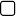 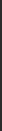 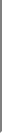 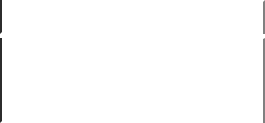 or Section 30(h) of the Investment Company Act of 1940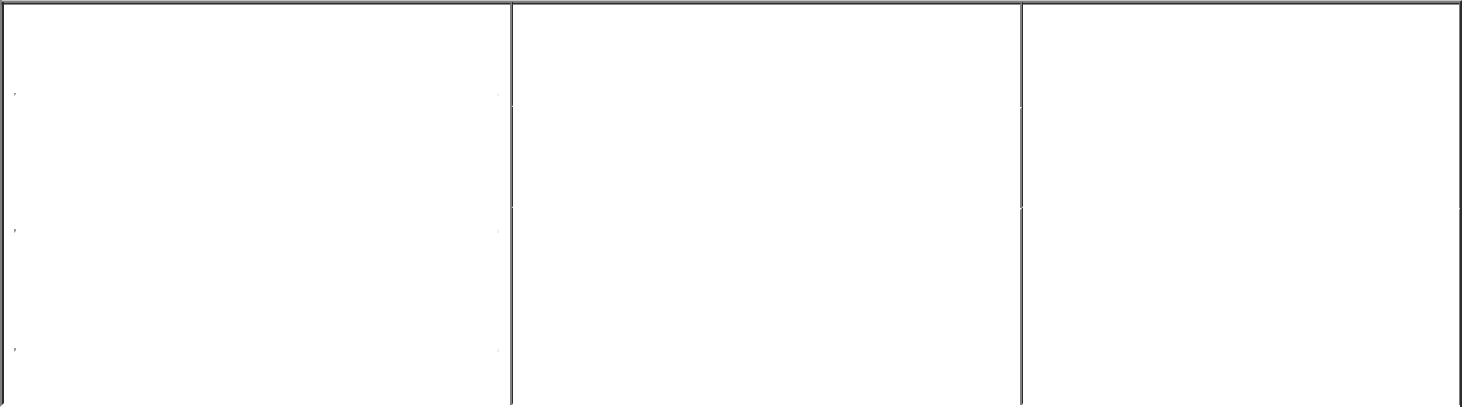 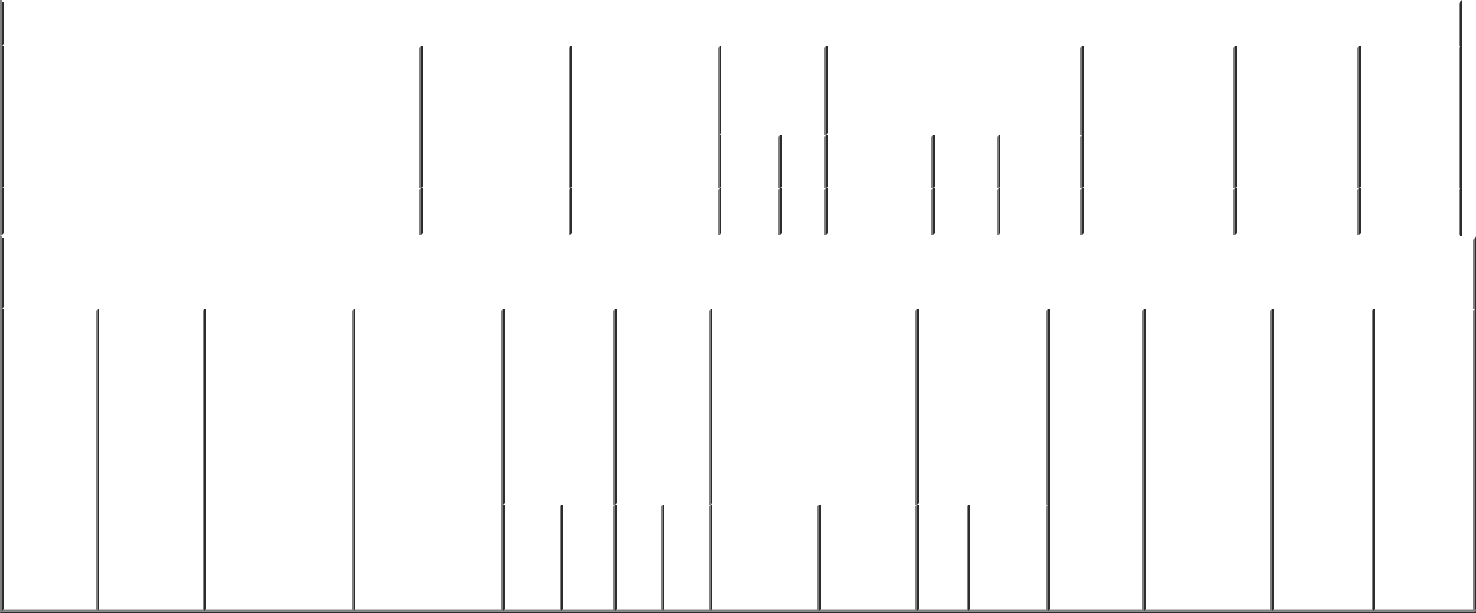 Explanation of Responses:As previously disclosed, including most recently in our Form 10-Q for the fiscal period ended June 30, 2020, the Board of Directors of the Company elected to receive all remaining compensation payable in 2020 in the form of time-based restricted stock units, rather than in cash. The transaction reported in this Form 4 reports the additional restricted stock units earned by the reporting person for the compensation payable in the third quarter of 2020, as finally calculated by the Company on August 10, 2020.Remarks:/s/ Michael P. Duffy, attorney-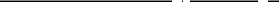 in-fact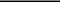 ** Signature of Reporting PersonReminder: Report on a separate line for each class of securities beneficially owned directly or indirectly.* If the form is filed by more than one reporting person, see Instruction 4 (b)(v).Intentional misstatements or omissions of facts constitute Federal Criminal Violations See 18 U.S.C. 1001 and 15 U.S.C. 78ff(a). Note: File three copies of this Form, one of which must be manually signed. If space is insufficient, see Instruction 6 for procedure.08/12/2020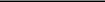 DatePersons who respond to the collection of information contained in this form are not required to respond unless the form displays a currently valid OMB Number.UNITED STATES SECURITIES AND EXCHANGE COMMISSIONWashington, D.C. 20549Washington, D.C. 20549OMB APPROVALOMB APPROVALOMB APPROVALOMB APPROVALOMB APPROVALOMB APPROVALSTATEMENT OF CHANGES IN BENEFICIAL OWNERSHIPSTATEMENT OF CHANGES IN BENEFICIAL OWNERSHIPOMB Number:3235-0287STATEMENT OF CHANGES IN BENEFICIAL OWNERSHIPEstimated average burdenEstimated average burdenEstimated average burdenEstimated average burdenEstimated average burdenEstimated average burdenFiled pursuant to Section 16(a) of the Securities Exchange Act of 1934hours per response:0.5Filed pursuant to Section 16(a) of the Securities Exchange Act of 1934Filed pursuant to Section 16(a) of the Securities Exchange Act of 19341. Name and Address of Reporting Person*1. Name and Address of Reporting Person*1. Name and Address of Reporting Person*1. Name and Address of Reporting Person*1. Name and Address of Reporting Person*1. Name and Address of Reporting Person*2. Issuer Name and Ticker or Trading Symbol2. Issuer Name and Ticker or Trading Symbol2. Issuer Name and Ticker or Trading Symbol2. Issuer Name and Ticker or Trading Symbol2. Issuer Name and Ticker or Trading Symbol5. Relationship of Reporting Person(s) to Issuer5. Relationship of Reporting Person(s) to Issuer5. Relationship of Reporting Person(s) to Issuer5. Relationship of Reporting Person(s) to Issuer5. Relationship of Reporting Person(s) to Issuer5. Relationship of Reporting Person(s) to Issuer5. Relationship of Reporting Person(s) to Issuer5. Relationship of Reporting Person(s) to Issuer5. Relationship of Reporting Person(s) to Issuer5. Relationship of Reporting Person(s) to IssuerRobertson A FrederickRobertson A FrederickRobertson A FrederickRobertson A FrederickLantheus Holdings, Inc. [ LNTH ]Lantheus Holdings, Inc. [ LNTH ]Lantheus Holdings, Inc. [ LNTH ]Lantheus Holdings, Inc. [ LNTH ]Lantheus Holdings, Inc. [ LNTH ](Check all applicable)(Check all applicable)(Check all applicable)(Check all applicable)(Check all applicable)Robertson A FrederickRobertson A FrederickRobertson A FrederickRobertson A Frederick(Check all applicable)(Check all applicable)(Check all applicable)(Check all applicable)(Check all applicable)Robertson A FrederickRobertson A FrederickRobertson A FrederickRobertson A FrederickXDirectorDirector10% Owner10% Owner10% Owner10% Owner10% OwnerXDirectorDirector10% Owner10% Owner10% Owner10% Owner10% OwnerOfficer (give titleOfficer (give titleOther (specifyOther (specifyOther (specifyOther (specifyOther (specifyOfficer (give titleOfficer (give titleOther (specifyOther (specifyOther (specifyOther (specifyOther (specify(Last)(First)(First)(Middle)3. Date of Earliest Transaction (Month/Day/Year)3. Date of Earliest Transaction (Month/Day/Year)3. Date of Earliest Transaction (Month/Day/Year)3. Date of Earliest Transaction (Month/Day/Year)3. Date of Earliest Transaction (Month/Day/Year)below)below)below)C/O LANTHEUS HOLDINGS, INC.C/O LANTHEUS HOLDINGS, INC.C/O LANTHEUS HOLDINGS, INC.C/O LANTHEUS HOLDINGS, INC.C/O LANTHEUS HOLDINGS, INC.08/10/202008/10/202008/10/202008/10/202008/10/2020C/O LANTHEUS HOLDINGS, INC.C/O LANTHEUS HOLDINGS, INC.C/O LANTHEUS HOLDINGS, INC.C/O LANTHEUS HOLDINGS, INC.C/O LANTHEUS HOLDINGS, INC.331 TREBLE COVE ROAD331 TREBLE COVE ROAD331 TREBLE COVE ROAD331 TREBLE COVE ROAD4. If Amendment, Date of Original Filed (Month/Day/Year)4. If Amendment, Date of Original Filed (Month/Day/Year)4. If Amendment, Date of Original Filed (Month/Day/Year)4. If Amendment, Date of Original Filed (Month/Day/Year)4. If Amendment, Date of Original Filed (Month/Day/Year)4. If Amendment, Date of Original Filed (Month/Day/Year)6. Individual or Joint/Group Filing (Check Applicable6. Individual or Joint/Group Filing (Check Applicable6. Individual or Joint/Group Filing (Check Applicable6. Individual or Joint/Group Filing (Check Applicable6. Individual or Joint/Group Filing (Check Applicable6. Individual or Joint/Group Filing (Check Applicable6. Individual or Joint/Group Filing (Check Applicable6. Individual or Joint/Group Filing (Check Applicable6. Individual or Joint/Group Filing (Check Applicable6. Individual or Joint/Group Filing (Check Applicable(Street)(Street)Line)Line)Line)(Street)(Street)X   Form filed by One Reporting PersonX   Form filed by One Reporting PersonX   Form filed by One Reporting PersonX   Form filed by One Reporting PersonX   Form filed by One Reporting PersonX   Form filed by One Reporting PersonX   Form filed by One Reporting PersonX   Form filed by One Reporting PersonNORTHMAMA01862X   Form filed by One Reporting PersonX   Form filed by One Reporting PersonX   Form filed by One Reporting PersonX   Form filed by One Reporting PersonX   Form filed by One Reporting PersonX   Form filed by One Reporting PersonX   Form filed by One Reporting PersonX   Form filed by One Reporting PersonNORTHMAMA01862Form filed by More than One ReportingForm filed by More than One ReportingForm filed by More than One ReportingForm filed by More than One ReportingForm filed by More than One ReportingForm filed by More than One ReportingForm filed by More than One ReportingBILLERICABILLERICAMAMA01862Form filed by More than One ReportingForm filed by More than One ReportingForm filed by More than One ReportingForm filed by More than One ReportingForm filed by More than One ReportingForm filed by More than One ReportingForm filed by More than One ReportingBILLERICABILLERICAForm filed by More than One ReportingForm filed by More than One ReportingForm filed by More than One ReportingForm filed by More than One ReportingForm filed by More than One ReportingForm filed by More than One ReportingForm filed by More than One ReportingPersonPerson(City)(State)(State)(Zip)Table I - Non-Derivative Securities Acquired, Disposed of, or Beneficially OwnedTable I - Non-Derivative Securities Acquired, Disposed of, or Beneficially OwnedTable I - Non-Derivative Securities Acquired, Disposed of, or Beneficially OwnedTable I - Non-Derivative Securities Acquired, Disposed of, or Beneficially OwnedTable I - Non-Derivative Securities Acquired, Disposed of, or Beneficially OwnedTable I - Non-Derivative Securities Acquired, Disposed of, or Beneficially OwnedTable I - Non-Derivative Securities Acquired, Disposed of, or Beneficially OwnedTable I - Non-Derivative Securities Acquired, Disposed of, or Beneficially OwnedTable I - Non-Derivative Securities Acquired, Disposed of, or Beneficially OwnedTable I - Non-Derivative Securities Acquired, Disposed of, or Beneficially OwnedTable I - Non-Derivative Securities Acquired, Disposed of, or Beneficially OwnedTable I - Non-Derivative Securities Acquired, Disposed of, or Beneficially OwnedTable I - Non-Derivative Securities Acquired, Disposed of, or Beneficially OwnedTable I - Non-Derivative Securities Acquired, Disposed of, or Beneficially OwnedTable I - Non-Derivative Securities Acquired, Disposed of, or Beneficially OwnedTable I - Non-Derivative Securities Acquired, Disposed of, or Beneficially OwnedTable I - Non-Derivative Securities Acquired, Disposed of, or Beneficially Owned1. Title of Security (Instr. 3)1. Title of Security (Instr. 3)1. Title of Security (Instr. 3)1. Title of Security (Instr. 3)1. Title of Security (Instr. 3)2. Transaction2. Transaction2. Transaction2. Transaction2A. Deemed2A. Deemed3.4. Securities Acquired (A) or4. Securities Acquired (A) or4. Securities Acquired (A) or4. Securities Acquired (A) or4. Securities Acquired (A) or4. Securities Acquired (A) or5. Amount of5. Amount of6. Ownership7. Nature7. Nature7. Nature7. NatureDateExecution Date,Execution Date,TransactionDisposed Of (D) (Instr. 3, 4 andDisposed Of (D) (Instr. 3, 4 andDisposed Of (D) (Instr. 3, 4 andDisposed Of (D) (Instr. 3, 4 andDisposed Of (D) (Instr. 3, 4 andDisposed Of (D) (Instr. 3, 4 andDisposed Of (D) (Instr. 3, 4 andSecuritiesSecuritiesForm: Directof Indirectof Indirectof Indirectof Indirect(Month/Day/Year)(Month/Day/Year)(Month/Day/Year)(Month/Day/Year)if anyCode (Instr.5)BeneficiallyBeneficially(D) or IndirectBeneficialBeneficialBeneficialBeneficial(Month/Day/Year)(Month/Day/Year)8)Owned FollowingOwned Following(I) (Instr. 4)OwnershipOwnershipOwnershipOwnershipReportedReported(Instr. 4)(Instr. 4)(Instr. 4)(Instr. 4)ReportedReported(Instr. 4)(Instr. 4)(Instr. 4)(Instr. 4)Code   VAmount(A) or(A) orPricePricePriceTransaction(s)Transaction(s)Code   VAmount(D)PricePricePrice(Instr. 3 and 4)(Instr. 3 and 4)(D)(Instr. 3 and 4)(Instr. 3 and 4)Common StockCommon StockCommon Stock08/10/202008/10/202008/10/202008/10/2020A(1)806A$0.00$0.00$0.00$0.0049,30349,303DTable II - Derivative Securities Acquired, Disposed of, or Beneficially OwnedTable II - Derivative Securities Acquired, Disposed of, or Beneficially OwnedTable II - Derivative Securities Acquired, Disposed of, or Beneficially OwnedTable II - Derivative Securities Acquired, Disposed of, or Beneficially OwnedTable II - Derivative Securities Acquired, Disposed of, or Beneficially OwnedTable II - Derivative Securities Acquired, Disposed of, or Beneficially OwnedTable II - Derivative Securities Acquired, Disposed of, or Beneficially OwnedTable II - Derivative Securities Acquired, Disposed of, or Beneficially OwnedTable II - Derivative Securities Acquired, Disposed of, or Beneficially OwnedTable II - Derivative Securities Acquired, Disposed of, or Beneficially OwnedTable II - Derivative Securities Acquired, Disposed of, or Beneficially OwnedTable II - Derivative Securities Acquired, Disposed of, or Beneficially OwnedTable II - Derivative Securities Acquired, Disposed of, or Beneficially OwnedTable II - Derivative Securities Acquired, Disposed of, or Beneficially OwnedTable II - Derivative Securities Acquired, Disposed of, or Beneficially OwnedTable II - Derivative Securities Acquired, Disposed of, or Beneficially Owned(e.g., puts, calls, warrants, options, convertible securities)(e.g., puts, calls, warrants, options, convertible securities)(e.g., puts, calls, warrants, options, convertible securities)(e.g., puts, calls, warrants, options, convertible securities)(e.g., puts, calls, warrants, options, convertible securities)(e.g., puts, calls, warrants, options, convertible securities)(e.g., puts, calls, warrants, options, convertible securities)(e.g., puts, calls, warrants, options, convertible securities)(e.g., puts, calls, warrants, options, convertible securities)(e.g., puts, calls, warrants, options, convertible securities)(e.g., puts, calls, warrants, options, convertible securities)(e.g., puts, calls, warrants, options, convertible securities)(e.g., puts, calls, warrants, options, convertible securities)1. Title of1. Title of2.3. Transaction3A. Deemed4.4.4.5. Number6. Date Exercisable and6. Date Exercisable and7. Title and7. Title and7. Title and7. Title and7. Title and8. Price of8. Price of9. Number of    10.9. Number of    10.11. Nature11. Nature11. Nature11. NatureDerivativeDerivativeConversionConversionDateExecution Date,TransactionTransactionofExpiration DateExpiration DateAmount ofAmount ofDerivativeDerivativederivativeOwnershipof Indirectof Indirectof Indirectof IndirectSecuritySecurityor Exerciseor Exercise(Month/Day/Year)  if any(Month/Day/Year)  if anyCode (Instr.Code (Instr.Derivative(Month/Day/Year)(Month/Day/Year)SecuritiesSecuritiesSecuritySecuritySecuritiesForm:BeneficialBeneficialBeneficialBeneficial(Instr. 3)(Instr. 3)Price of(Month/Day/Year)8)8)8)SecuritiesUnderlyingUnderlyingUnderlyingUnderlyingUnderlying(Instr. 5)(Instr. 5)BeneficiallyDirect (D)OwnershipOwnershipOwnershipOwnershipDerivativeDerivativeAcquiredDerivativeDerivativeOwnedor Indirect(Instr. 4)(Instr. 4)(Instr. 4)(Instr. 4)Security(A) orSecurity (Instr.Security (Instr.Security (Instr.Security (Instr.Security (Instr.Following(I) (Instr. 4)Disposed3 and 4)3 and 4)Reportedof (D)Transaction(s)Transaction(s)(Instr. 3, 4(Instr. 4)and 5)AmountAmountAmountAmountorNumberNumberNumberNumberDateExpirationofCodeV(A)   (D)ExercisableDateTitleSharesSharesSharesShares